	Die Versetzung in die nächste Klasse ist zum jetzigen Zeitpunkt gefährdet.Unterschriften:Schüler/ inErziehungsberechtigte/ rLehrer/ in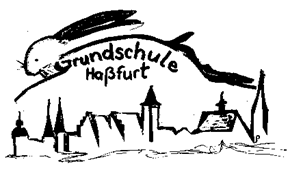 Lernentwicklungsgespräch2.Jahrgangsstufeam:Schüler/ in:Klasse:Klassenleitung:Erziehungsberechtigte/r:Deine Stärken in der Schule sind:Sozialverhalten: Soziale Verantwortung, Kooperation/ Zusammenarbeit, Kommunikation, KonfliktverhaltenLern- und ArbeitsverhaltenInteresse und Motivation, mündliche Mitarbeit, Konzentration und Ausdauer, Lern. und Arbeitsweise, Lernorganisation und Lernreflexion, Schrift und GestaltungDeutschDu…primaüberwiegend jateilweisenoch zu wenigSprechen und zuhörenhörst aufmerksam zuSprechen und zuhörenverstehst mündliche AnweisungenSprechen und zuhörenerzählst zum Thema und schweifst nicht abSprechen und zuhörensprichst in ganzen SätzenSprechen und zuhörenverwendest einen altersgemäßen WortschatzSprechen und zuhörengehst auf Beiträge anderer einLesenliest gerne BücherLesenträgst bekannte Texte flüssig vorLesenträgst unbekannte Texte flüssig vorLesenentnimmst Informationen selbstständigLesenträgst Gedichte betont vorSchrei-benschreibst Buchstaben formgetreu in die ZeilenSchrei-benbildest vollständige SätzeSchrei-benkannst kleine Geschichten folgerichtig aufschreibenSprachekannst Wörter nach dem ABC ordnenSpracheerkennst NomenSprachekennst FachbegriffeSpracheschreibst geübte Wörter richtig aufAnmerkungenMathematikDu…primaüberwiegend jateilweisenoch zu wenigZahlen/ Operationen, Raum/ Form, Größen/ MessenZahlen/ Operationen, Raum/ Form, Größen/ Messenrechnest schnell und sicher im KopfZahlen/ Operationen, Raum/ Form, Größen/ MessenZahlen/ Operationen, Raum/ Form, Größen/ Messenfindest dich im Zahlenraum 100 zurechtZahlen/ Operationen, Raum/ Form, Größen/ MessenZahlen/ Operationen, Raum/ Form, Größen/ Messenlöst Plusaufgaben richtigZahlen/ Operationen, Raum/ Form, Größen/ MessenZahlen/ Operationen, Raum/ Form, Größen/ Messenlöst Minusaufgaben richtigZahlen/ Operationen, Raum/ Form, Größen/ MessenZahlen/ Operationen, Raum/ Form, Größen/ Messenlöst Sachaufgaben richtigZahlen/ Operationen, Raum/ Form, Größen/ MessenZahlen/ Operationen, Raum/ Form, Größen/ Messenkennst Flächenformen und ihre MerkmaleZahlen/ Operationen, Raum/ Form, Größen/ MessenZahlen/ Operationen, Raum/ Form, Größen/ Messenzeichnest sauberZahlen/ Operationen, Raum/ Form, Größen/ MessenZahlen/ Operationen, Raum/ Form, Größen/ Messenerkennst ZusammenhängeZahlen/ Operationen, Raum/ Form, Größen/ MessenZahlen/ Operationen, Raum/ Form, Größen/ Messenkennst FachbegriffeAnmerkungenAnmerkungenHeimat- und SachunterrichtDu…Heimat- und SachunterrichtDu…primaüberwiegend jateilweisenoch zu wenigbeteiligst dich aktivbeteiligst dich aktivbringst dein Vorwissen einbringst dein Vorwissen einzeigst Interesse an Sachthemenzeigst Interesse an Sachthemenbehältst Inhalte sicher im Gedächtnisbehältst Inhalte sicher im Gedächtniserkennst Zusammenhängeerkennst Zusammenhängekennst Fachbegriffekennst FachbegriffeAnmerkungenAnmerkungenSonstige FächerDu…primaüberwiegend jateilweisenoch zu wenigKunstbeweist Freude am Malen und ZeichnenKunstzeigst FantasieKunsthast Farb- und FormgefühlKunstsetzt Vorgaben genau umMusikzeigst Freude am SingenMusikbeweist RhythmusgefühlMusikprägst dir Lieder sicher einSporthältst dich an SpielregelnSportzeigst EinsatzfreudeSportschwimmst sicherReligion/ Ethikzeigst Interesse am Unterricht und bist für viele Lerninhalte offenReligion/ Ethikbeteiligst dich aktiv am UnterrichtReligion/ Ethikformulierst eigene GedankenReligion/ Ethikbringst umfangreiches Vorwissen zu den Unterrichtsthemen einWerken u. Gestaltengestaltest genau und beachtest GestaltungsaufgebenWerken u. Gestaltenfertigst ansprechende und ideenreiche Werkstücke anWerken u. GestaltenWerken u. GestaltenAnmerkungen/ AGsZielvereinbarung